Publicado en Madrid el 25/03/2024 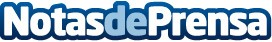 Esther Alcocer Koplowitz, recibe el Premio AMMDE de Construcción y Arquitectura 2024 como 'Mujer Referente'El premio reconoce su trayectoria profesional y su compromiso y contribución en el Grupo FCC con la igualdadDatos de contacto:FCCFCC91 359 54 00Nota de prensa publicada en: https://www.notasdeprensa.es/esther-alcocer-koplowitz-recibe-el-premio_1 Categorias: Nacional Madrid Recursos humanos Premios Construcción y Materiales Arquitectura http://www.notasdeprensa.es